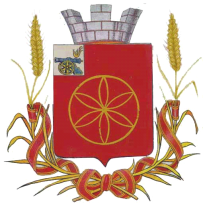  АДМИНИСТРАЦИЯ МУНИЦИПАЛЬНОГО ОБРАЗОВАНИЯРУДНЯНСКИЙ РАЙОН СМОЛЕНСКОЙ ОБЛАСТИ                                      П О С Т А Н О В Л Е Н И Еот  13.04.2022 г. № 123            ,             В соответствии со статьей 179 Бюджетного кодекса Российской Федерации, приказом Министерства энергетики Российской Федерации от 30.06.2014 № 398 «Об утверждении требований к форме программ в области энергосбережения и повышения энергетической эффективности организаций с участием государства и муниципального образования, организаций, осуществляющих регулируемые виды деятельности, и отчетности о ходе их реализации» Администрация муниципального образования Руднянский район Смоленской области  п о с т а н о в л я е т: 1.Внести в муниципальную программу  «Энергосбережение и повышение энергетической эффективности» на территории муниципального образования Руднянский район Смоленской области, утвержденную постановлением Администрации муниципального образования Руднянский район Смоленской области от 18.02.2022 №38, следующие изменения: В паспорте Программы позицию:Изложить в следующей редакции:     2) Абзац 2 раздела 5 Программы изложить в следующей редакции:«Общий объем финансирования Муниципальной программы составляет 1989,224 тыс. рублей, в том числе:- средства областного бюджета – 0 тыс. рублей;- средства местного бюджета –1989,224 тыс. рублей;- средства внебюджетных источников  0,0 тыс. рублей.».      3)Приложение №2 Программы изложить в новой редакции, согласно приложению к настоящему постановлению.       2. Контроль за исполнением настоящего постановления возложить на заместителя Главы муниципального образования Руднянский район Смоленской области Брич С.Е.И. п. Главы муниципального образования Руднянский район Смоленской области                                                    С. Е. БричО внесении изменений в муниципальную программу «Энергосбережение и повышение энергетической эффективности» на территории муниципального образования Руднянский район Смоленской области Источники и объемы финансового обеспечения реализации Муниципальной программы  (по годам реализации и в разрезе источников финансирования)общий объем финансирования Муниципальной программы составляет  3000,0 тыс. рублей, из них:  - средства областного бюджета  - 0 тыс. рублей;- средства местного бюджета – 3000,0 тыс. рублей;В том числе по годам:2022 год – 3000,0 тыс. рублей, из них:  - средства областного бюджета  - 0 тыс. рублей;- средства местного бюджета –3000,0 тыс. рублей;- средства внебюджетных источников (иные) –  0 тыс. рублей;2023 год –0,0 тыс. рублей2024 год –0,0 тыс. рублейИсточники и объемы финансового обеспечения реализации Муниципальной программы  (по годам реализации и в разрезе источников финансирования)общий объем финансирования Муниципальной программы составляет  1 989,224 тыс. рублей, из них:  - средства областного бюджета  - 0 тыс. рублей;- средства местного бюджета – 1 989,224 тыс. рублей;В том числе по годам:2022 год – 1 989,224 тыс. рублей, из них:- средства областного бюджета  - 0 тыс. рублей;- средства местного бюджета –1 989,224 тыс. рублей;- средства внебюджетных источников (иные) –  0 тыс. рублей;2023 год –0,0 тыс. рублей2024 год –0,0 тыс. рублей